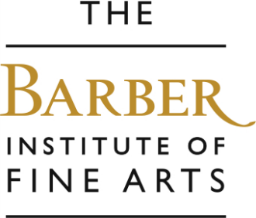 Gallery etiquette for visiting groups:To preserve our wonderful listed building and care for our very special artworks we kindly ask that you observe these rules when visiting the gallery.  Please take the time to explain them to your group prior to your visit.No food or drink to be taken into the galleries No artworks or sculptures can be touchedPlease be extra careful when working close to paintings- it’s very easy to accidently touch them Please ensure no members of your groups are leaning against artworksThe fabric walls cannot be touched or leaned againstNo runningNo large backpacks.  Coats and bags can be left on the coat hooks at the top of the stairsNo wet or messy materials can be used- pencils and paper only please Please consider other visitors when running sessions in the gallery space-ensure there is a clear pathway for other visitors- can they get past?keep noise and lively shouting at a reasonable level!please tidy away materials and take them away with youYou are permitted to take photographs with no flash/no tripod with the exception of works indicating the ‘no photography’ symbol.If you require any assistance, please ask a member of the front of house team, located in the galleries or at the reception desk.  If you have any queries, please contact the Learning & Engagement team, we are happy to help:0121 414 2261    learning@barber.org.uk